The Commonwealth of MassachusettsExecutive Office of Health and Human ServicesDepartment of Public HealthBureau of Environmental HealthCommunity Sanitation Program5 Randolph Street, Canton, MA 02021Phone: 781-828-7700 Fax: 781-828-7703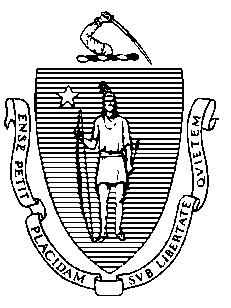 June 24, 2016Michael Bellotti, SheriffNorfolk County Correctional CenterP.O. Box 149200 West Street
Dedham, MA 02027Re: Facility Inspection – Dedham Alternative Center Dear Sheriff Bellotti:In accordance with M.G.L. c. 111, §§ 5, 20, and 21, as well as Massachusetts Department of Public Health (Department) Regulations 105 CMR 451.000: Minimum Health and Sanitation Standards and Inspection Procedures for Correctional Facilities; 105 CMR 480.000: Storage and Disposal of Infectious or Physically Dangerous Medical or Biological Waste (State Sanitary Code, Chapter VIII); 105 CMR 590.000: Minimum Sanitation Standards for Food Establishments (State Sanitary Code Chapter X); the 1999 Food Code; 105 CMR 520.000 Labeling; and 105 CMR 205.000 Minimum Standards Governing Medical Records and the Conduct of Physical Examinations in Correctional Facilities; I conducted an inspection of the Dedham Alternative Center on June 16, 2016 accompanied by Mark Daniel, Utility Maintenance Officer. Violations noted during the inspection are listed below including 1 repeat violation:HEALTH AND SAFETY VIOLATIONS(* indicates conditions documented on previous inspection reports)SECOND FLOORSouth WingMain Area	No Violations NotedBedrooms	No Violations NotedStorage Cell	No Violations NotedBathroom	No Violations NotedNorth WingMain Area	No Violations NotedOffices	No Violations NotedBathroom	No Violations NotedRecords	No Violations NotedFIRST FLOORSouth WingMain Area	No Violations NotedBedrooms	No Violations NotedBathroom105 CMR 451.123*	Maintenance: Ceiling access panels rusted105 CMR 451.123	Maintenance: Ceiling dirty, possible mold/mildewNorth WingMain Area	No Violations NotedOffices	No Violations NotedBathroom	No Violations NotedMAIN AREAOffices	No Violations NotedBathroom	No Violations NotedLaundry Room 	No Violations NotedGym Area	No Violations NotedClassroom 	No Violations NotedGARAGE	No Violations NotedGarage Area Bathroom	No Violations NotedOffice 	No Violations NotedOffice Bathroom	No Violations NotedObservations and Recommendations The inmate population was 32 at the time of inspection.The South Wing of the second floor was not occupied at the time of inspection.This facility does not comply with the Department’s Regulations cited above. In accordance with 105 CMR 451.404, please submit a plan of correction within 10 working days of receipt of this notice, indicating the specific corrective steps to be taken, a timetable for such steps, and the date by which correction will be achieved. The plan should be signed by the Superintendent or Administrator and submitted to my attention, at the address listed above.To review the specific regulatory requirements please visit our website at www.mass.gov/dph/dcs and click on "Correctional Facilities" (available in both PDF and RTF formats).To review the Food Establishment regulations please visit the Food Protection website at www.mass.gov/dph/fpp and click on “Food Protection Regulations”. Then under “Retail” click “105 CMR 590.000 - State Sanitary Code Chapter X – Minimum Sanitation Standards for Food Establishments” and “1999 Food Code”.To review the Labeling regulations please visit the Food Protection website at www.mass.gov/dph/fpp and click on “Food Protection Regulations”. Then under “General Food Regulations” click “105 CMR 520.000: Labeling.” This inspection report is signed and certified under the pains and penalties of perjury.									Sincerely,									Marian Robertson 									Environmental Health Inspector, CSP, BEHcc:	Jan Sullivan, Acting Director, BEH	Steven Hughes, Director, CSP, BEHTimothy Miley, Director of Government AffairsMarylou Sudders, Secretary, Executive Office of Health and Human Services 	Thomas Turco, Commissioner, DOCGerard Horgan, Superintendent	Sergeant Dave Munchback, EHSO	Catherine Cardinale, Health Director, Dedham Board of Health 	Clerk, Massachusetts House of Representatives	Clerk, Massachusetts Senate	Daniel Bennett, Secretary, EOPSSJennifer Gaffney, Director, Policy Development and Compliance Unit 